ARSLAN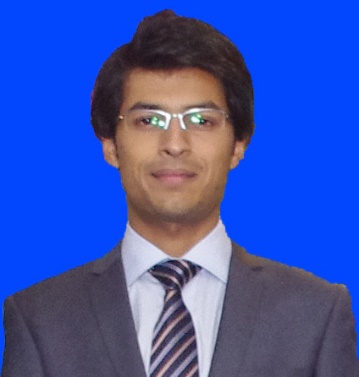 ARSLAN.244533@2freemail.com  	Electronics Engineer .                                                     Career Objective													
 		To gain employment in a reputed and progressive industry where my abilities and skills would be an asset and to utilize my knowledge in practical way.Academic Qualifications												                                                                                                Experience														                                                                                                Internship at PTCL H-9, Islamabad				6 Weeks (30th June 2014 – 8th Aug 2014)Certifications														                                                                                                Siemens PLC, HMI & SCADA					2 Weeks (19th Oct 2015 – 30th Oct 2015)Projects															                                                                                                Analog to Digital ConvertorC++ Based Educational Institute Login SystemSensor Counter Using PhototransistorRPM CounterDesign of 32 bit Single Cycle MIPS (RISC) Processor in VerilogLCD based Digital Alarm clockDigital Clock Based on FPGALoad Management & GSM based Electricity Energy Meter Billing Skills															                                                                                                Good Communication SkillsLeadership SkillsPresentation SkillsWorking in GroupComputer Skills													                                                                                                Working diligently towards the enhancing command on Sports & Activities													                                                                                                References														                                                                                               Will be furnished on demand.B.Sc. (Electronics Engineering)
2011-2015University of Engineering & Technology, Taxila CGPA: (3.00/4.00)F. Sc. (Pre-Engineering)
2009-2011Punjab College of IT, Rawalpindi80.63% (887/1100)Matriculation (Science)
2007-2009Sir Syed Public School, Rawalpindi88.3% (928/1050)MS OfficeMATLAB Visual Studio C++ModelsimAutoCadProteusOrCADXilinixCricketFootballTable Tennis